Dear Rotarian,Many times people ask us to announce an event.  If this is not something you do all the time there is the possibility to forget small details like: when, where, and how to find more information… To that end we came up with an electronic list (that you can fill out online) that: keeps your announcement from being delayed, keeps you from receiveng large amounts of calls asking basic questions, keeps people interested because they don’t have to go hunt down what is going on… You don’t have to use this form, but you can use it as a checklist of the information to send us. When your done send this form and pictures for the event to Events@VisaliaRotaryClub.com. Thanks for your help,Member Communications CommitteeINFORMATIONTAB THROUGH BLUE FIELDS TO FILL OUTName of eventDate(s) of eventStart time – End timeStart:		End:	WhereHosted byRotary CommitteeRotary contact personEmailPhoneEvent contact personEmailPhoneCostSign up atWeb links			1You can copy and past, or type a blurb here for your eventYou can copy and past, or type a blurb here for your eventDouble click on boxes below to browse and add pictures of your eventDouble click on boxes below to browse and add pictures of your event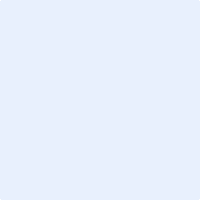 